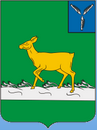 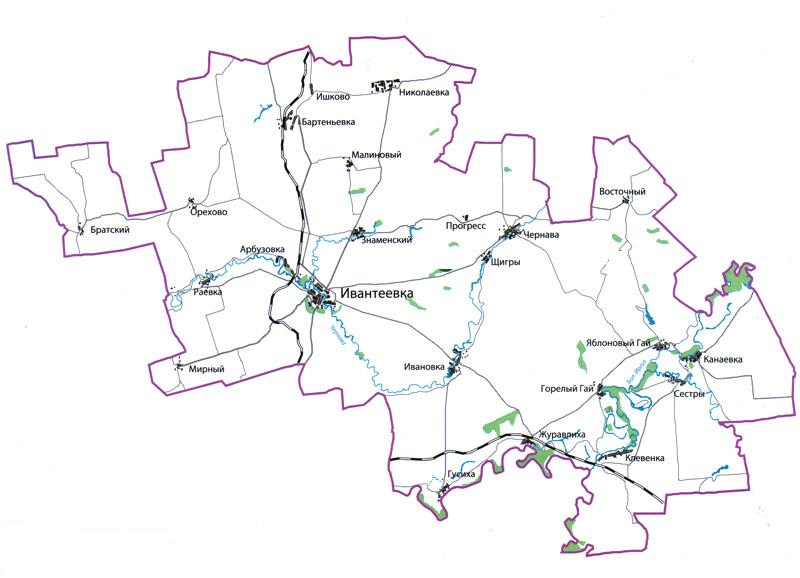 Уважаемые жители Ивантеевского муниципального района!Одной из главных задач бюджетной политики района является обеспечение прозрачности и открытости бюджетного процесса. Для привлечения большого количества граждан к участию в обсуждении вопросов формирования бюджета района и его исполнения разработан «Бюджет для граждан».«Бюджет для граждан» представлен, прежде всего, для жителей района, не обладающих специальными знаниями в сфере бюджетного законодательства. Информация «Бюджет для граждан» в доступной форме знакомит граждан с основными характеристиками бюджета Ивантеевского муниципального района.Задачи бюджетной политики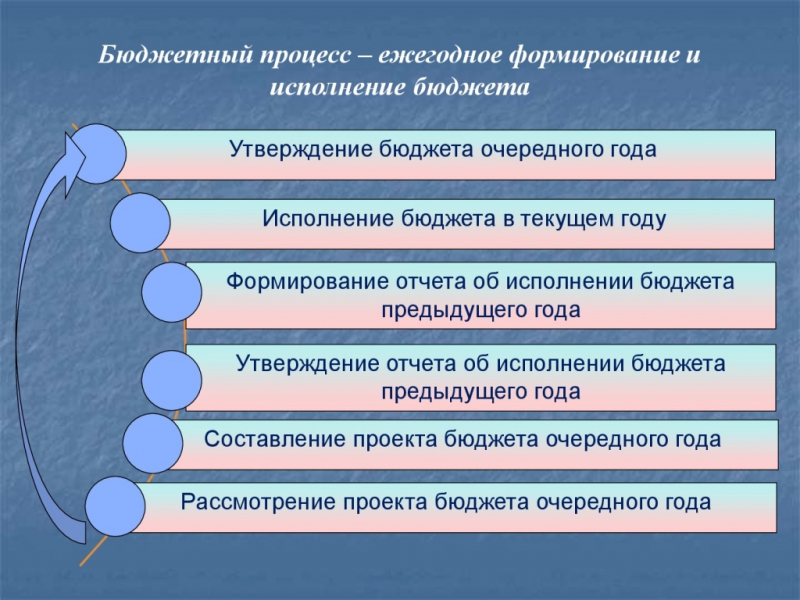 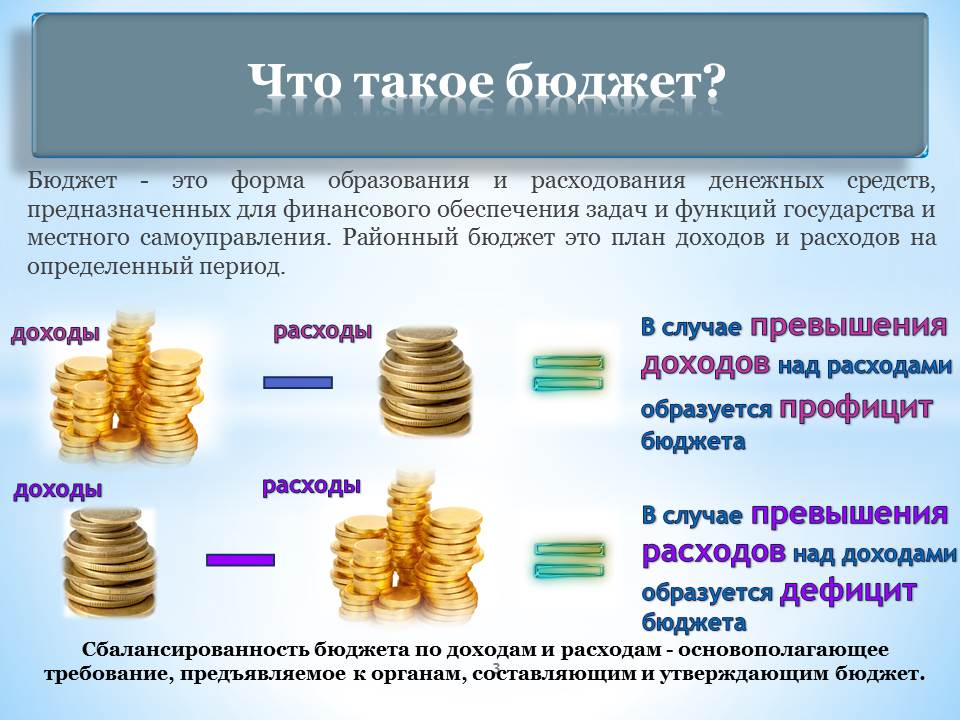 Бюджет Ивантеевского муниципального района                                                                                                                             тыс. руб.Зачем нужны бюджеты?     Для выполнения своих задач муниципальному району необходим бюджет, который формируется за счет сбора налогов и безвозмездных поступлений направляемых на финансирование бюджетных расходов. За эти средства общество «приобретает» у муниципального района общественные блага – услуги образование, услуги культуры, физической культуры и спорта, то есть услуги и функции, которые не могут быть предоставлены рынкам и оплачены каждым из нас в отдельности.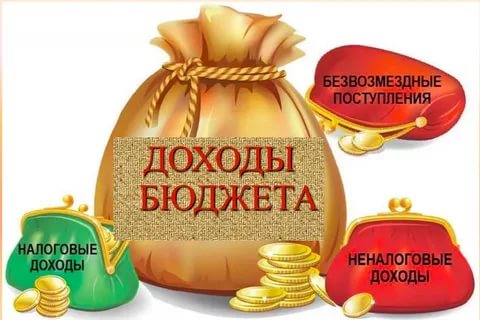 Межбюджетные отношения в Ивантеевском муниципальном районе на 2023 год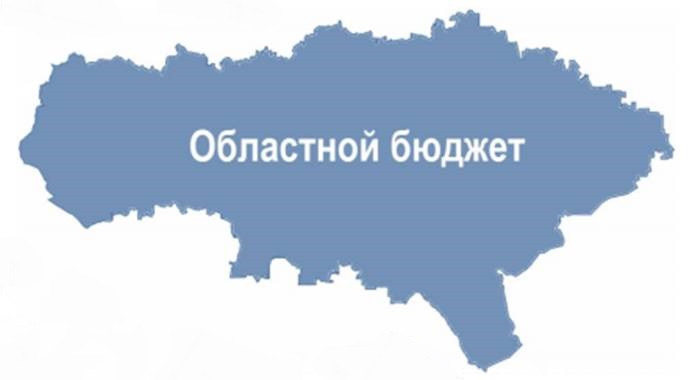 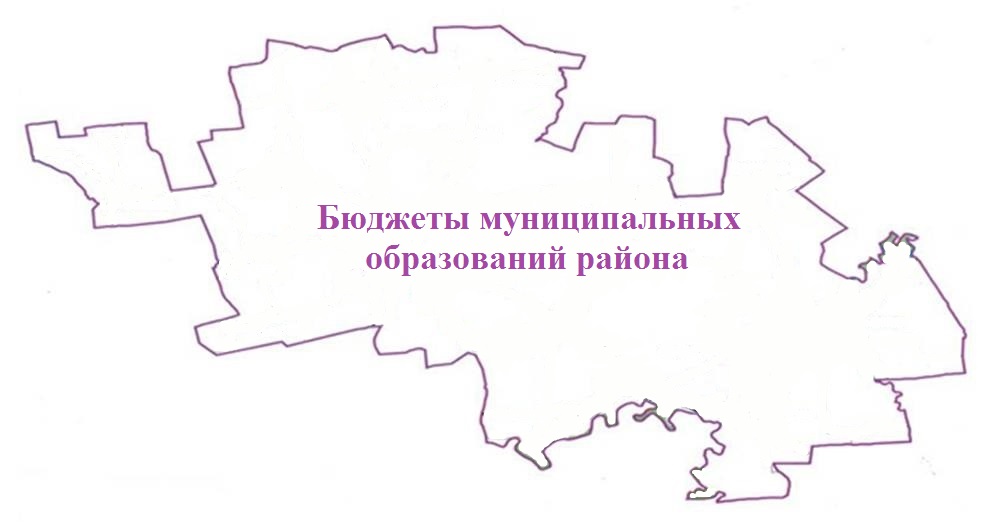 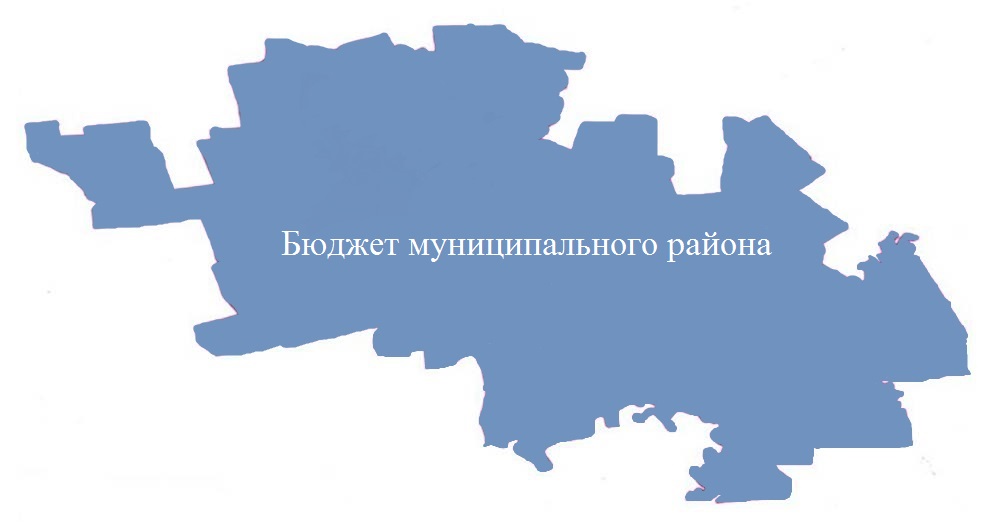 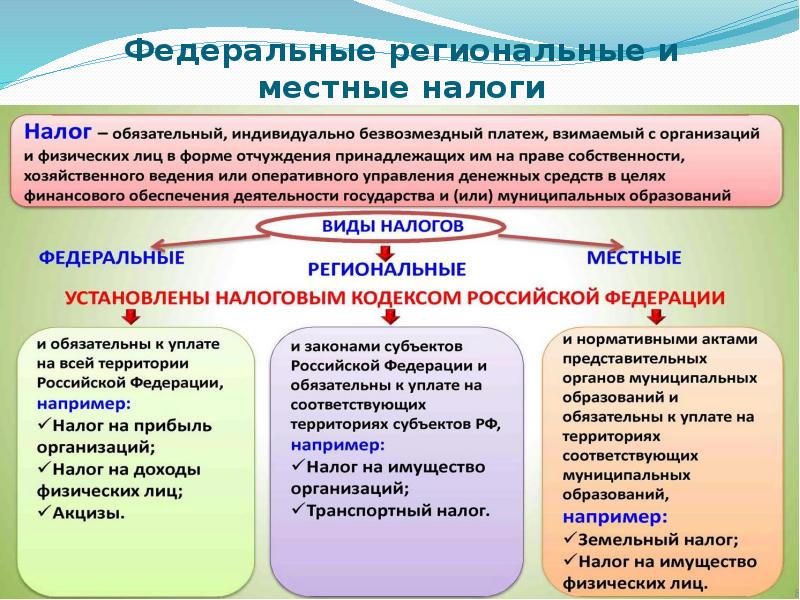 Куда зачисляются налоги, непосредственно уплачиваемые гражданами РФ в 2022 году?Структура доходов бюджета Ивантеевского муниципального района                                                                                                                       тыс. руб.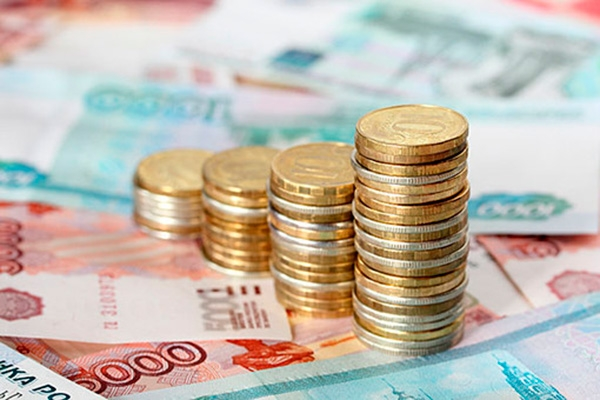 Доходы бюджета муниципального района в расчете на 1 жителя(численность населения Ивантеевского муниципального района на 01.01.22 г. 12757 человек)тыс.руб.Диаграмма доходов бюджета муниципального района в расчете на 1 жителя      тыс.руб.Доходная база бюджета по налоговым и неналоговым доходам сформирована на основании имеющегося доходного потенциала, с учётом показателей прогноза социально-экономического развития Ивантеевского муниципального района на 2023 год и плановый период 2024 и 2025 годов. Учтены дополнительные поступления за счет повышения эффективности контрольной работы налоговых органов.Основными бюджетообразующими доходами бюджета муниципального района являются налог на доходы физических лиц и акцизы на нефтепродукты.Основные показатели прогноза социально-экономического развитияИвантеевского муниципального района на 2023г.-2025г.Основные направления деятельности Ивантеевского муниципального района по повышению доходов бюджета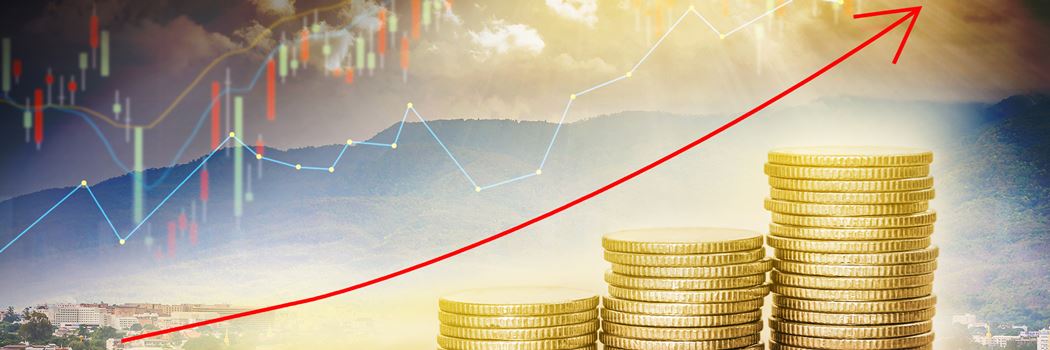 РАСХОДЫ.Расходы бюджета – выплачиваемые из бюджета денежные средства.В каких единицах измеряются параметры бюджетов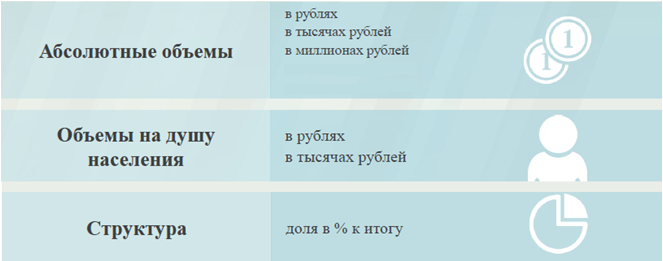 Расходы по основным функциям муниципального района.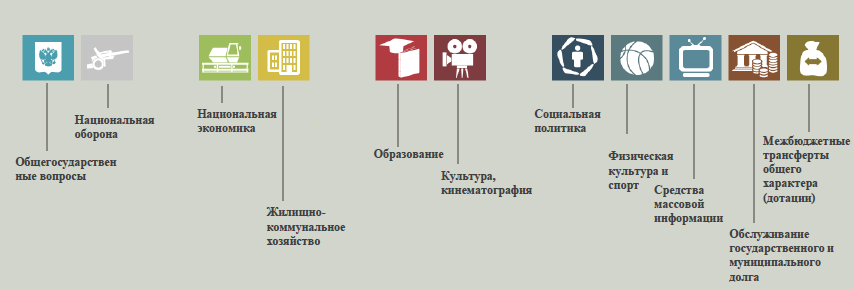 Структура расходов бюджета Ивантеевского муниципального района по разделам на 2021-2025 годах.%Наибольшую долю в расходах бюджета муниципального района в 2021 году составили расходы по разделу «образование» - 68,5 %, ожидаемые расходы в 2022 году по разделу «образование» - 73,3 %, в  проекте бюджета на 2023 год по разделу «образование» -65,3 %, на 2024 год- 71,8 %, на 2025 год 71,3 %. Проект бюджета на  2023 год и на плановый период 2024 и 2025 годов с полным правом можно охарактеризовать как социально-ориентированный: свыше 82,8 % расходов приходятся на социальную сферу в 2021 году, 89,1 % в 2022 году, 81,9 % в 2023 году 82,0 %  в  2024 году,   в 2025 году 81,3 %.Расходы бюджета Ивантеевского муниципального района по основным разделам на душу населения                        руб.Социально-значимые проекты за счет бюджета Ивантеевского муниципального района на 2023 год и на плановый период 2024 и 2025 годов не предусмотрены.Расходы бюджета Ивантеевского муниципального района составили в 2021 год в сумме 535361,6 тыс. руб., на 2022 год 546293,1 тыс. руб., на 2023 год 455604,1 тыс. руб., на 2024 год 381267,7 тыс. руб., на 2025 год 374517,4 тыс. руб. Общий объем расходов представлен в следующей форме:тыс. руб.Уровень средней заработной платы по категориям муниципальных учрежденийруб. Бюджетные ассигнования бюджета Ивантеевского муниципальногорайона по муниципальным программам районатыс. руб.Целевые показатели по муниципальным программамМуниципальная программа «Развитие физической культуры и спорта в  Ивантеевском муниципальном  районе»ЦЕЛИ: пропаганда здорового образа жизни среди населения района, массового спорта, вовлечение в активные занятия физической культуры и спорта различных возрастных и социальных категорий населения области, повышение уровня подготовки спортсменов в областные соревнования и всероссийские улучшение состояния здоровья жителей Ивантеевского муниципального районаПодпрограмма «Развитие физической культуры и массового спорта в Ивантеевском муниципальном районе».Планируемые результатыМуниципальная программа «Развитие культуры  Ивантеевского муниципального района»ЦЕЛИ:      - сохранение культурного и исторического наследия района; - обеспечение доступа граждан к культурным ценностям, участию  в культурной жизни          и реализации их творческого потенциала; - создание благоприятных условий для устойчивого развития сферы культурыПодпрограмма 1 «Развитие библиотечно-информационного обслуживания населения»Планируемые результатыПодпрограмма 2 «Развитие и организация культурного досуга, массового отдыха населения, народного и художественного творчества»Муниципальная программа«Противодействие экстремизму и профилактика терроризма на территории Ивантеевского муниципального района»ЦЕЛИ: Воспитание культуры толерантности и межнационального согласия;                                         Достижение необходимого уровня правовой культуры граждан как основы толерантного сознания и поведения.                                         Формирование в молодежной среде мировоззрения и духовно-нравственной атмосферы этнокультурного взаимоуважения, основанных на принципах уважения прав и свобод человека, стремления к межэтническому миру и согласию, готовности к диалогу.                     Общественное осуждение и пресечение на основе действующего законодательства любых проявлений дискриминации, насилия, расизма и экстремизма на  национальной и конфессиональной почве.              Разработка и реализация образовательных программ, направленных на формирование у подрастающего поколения позитивных  установок   на этническое многообразие.«Муниципальная программа«Развитие образования  Ивантеевского муниципального района»ЦЕЛИ: Совершенствование системы дошкольного, начального общего, основного                        общего, среднего общего и дополнительного образования, обеспечивающей равную доступность и современное качество учебных результатов; Создание в образовательных учреждениях условий, обеспечивающих безопасность, сохранение и укрепление здоровья участников образовательного процесса, формирование их здорового образа жизни и приобретение позитивного социального опыта; Создание условий для проявления способностей одаренными детьми;повышение квалификации педагогических кадров;Формирование у детей и молодежи патриотического сознания; Комплексное решение вопросов организации отдыха, оздоровления, занятости детей и подростков Ивантеевского района в каникулярное время.Подпрограмма «Развитие системы дошкольного образования»Планируемые результатыПодпрограмма  «Развитие системы общего  образования»Планируемые результатыПодпрограмма «Развитие системы дополнительного образования»Планируемые результатыПодпрограмма  «Ресурсное обеспечение образовательных учреждений»Подпрограмма «Организация отдыха, оздоровления, занятости детей и подростков»Муниципальная Программа «Комплексное  развитие систем транспортной инфраструктуры на территории Ивантеевского муниципального района Саратовской области»ЦЕЛИ:    сокращение ущерба от дорожно-транспортных происшествий и их последствий;сохранение жизни и здоровья участников дорожного движения за счет повышения дисциплины на дорогах.Подпрограмма 1 «Модернизация и развитие автомобильных дорог общего пользованиямуниципального значения Ивантеевского района Саратовской области»Планируемые результатыПодпрограмма 2 «Повышение безопасности дорожного движения в Ивантеевском районе Саратовской области»Планируемые результатыМуниципальная программа « Развитие местного самоуправления  Ивантеевского муниципального района»ЦЕЛИ:    содействие органам местного самоуправления Ивантеевского муниципального района в реализации полномочий, определенных законодательством, в повышении качества и эффективности административно- управленческих процессов в органах местного самоуправления, создание необходимых условий для развития в Ивантеевском районе системы местного самоуправления и эффективного решения вопросов местного значения.Планируемые результатыМуниципальная программа «Комплексное развитие социальной инфраструктуры Ивантеевского муниципального района»ЦЕЛИ: Формирование благоприятной среды для жизнедеятельности на территории Ивантеевского муниципального районаПланируемый объем муниципального долга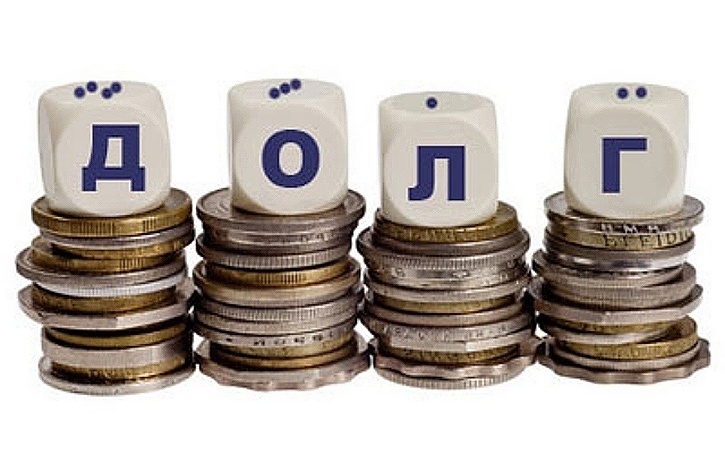 Динамика муниципального долгатыс.рублей   ИНФОРМАЦИЯ О ПОЗИЦИИ САРАТОВСКОЙ ОБЛАСТИВ РЕЙТИНГАХ ОТКРЫТОСТИ БЮДЖЕТНЫХ ДАННАХ          Мониторинг в целях формирования рейтинга проводится Министерством финансов Саратовской области.       По итогам оценки в 2022 году раздела «Первоначально утвержденный бюджет» и «Публичные сведения о деятельности  муниципальных учреждений Саратовской области»,  методики открытости бюджетных данных Ивантеевский муниципальный район, набрав максимальные баллы, отнесен к группе районов с очень высоким уровнем открытости бюджетных данных и вошел в число лидеров (вместе с городом Саратов, Базарно-Карабулакским, Балаковским, Балашовским, Краснопартизанским, Марксовским, Ровенским муниципальными районами) среди районов Саратовской области.Контактная информацияАдрес: 413950, Саратовская область, с.Ивантеевка, ул. Советская, д. 16Тел.: 8(84579) 5-16-76Факс: 8(84579) 5-16-78График работы:понедельник-пятница: с 8-00 до 16-00перерыв - с 12-00 до 13-00Электронный адрес: fo10ivant@mail.ruПоказателиФакт 2021 годатыс.руб.2022 год оценка2023 год проект2024 год проект2025 год проектДоходы, в том числе535789,7544185,4455604,1384767,7381617,4Налоговые, неналоговые доходы122568,698802,3107071,9115978,7119216,1Безвозмездные поступления 413221,1445383,1348532,2268789,0262401,3Расходы, в том числе 535361,6546293,1455604,1384767,7381617,4Условно утвержденные расходы42145,13500,07100,0Общегосударственные вопросы31015,143897,744102,830509,029279,9Национальная экономика17686,413783,332074,737184,239592,9Образование366711,5400327,4297506,7273875,4266919,1Культура и искусство63340,072505,362560,928 583,327502,8Социальная политика6639,67063,67 142,15 927,85864,0Другие расходы7823,98715,812216,95188,05358,7Баланс (доходы-расходы)Дефицит или профицит428,1-2107,7---Доходы бюджетаДоходы бюджетаДоходы бюджетаНалоговые доходыНеналоговые доходыБезвозмездные поступления- налог на доходы физических лиц;- акцизы по нефтепродуктам;-единый налог на вмененный доход;- патентная система налогообложения;- единый сельскохозяйственный налог;- транспортный налог;- государственная пошлина.- доходы от использования муниципального имущества;-плата за негативное воздействие на окружающую среду;- доходы от продажи материальных и нематериальных активов;- прочие неналоговые доходы.- дотации;- субсидии;- субвенции;- иные межбюджетные трансфертыВиды межбюджетныхтрансфертовОпределениеАналогия в семейномбюджетеДотации (от лат. «Dotatio» –дар, пожертвование)Предоставляются без определения конкретной цели их использованияВы даете своему ребенку «карманные деньги»Субвенции (от лат. Subveire»– приходить на помощьПредоставляются на финансирование«переданных» другим публично-правовымобразованиям полномочийВы даете своему ребенку деньги и посылаете его в магазин купить продукты(по списку)Субсидии (от лат.«Subsidium» - поддержкаПредоставляются на условиях долевогософинансирования расходов других бюджетовВы «добавляете» денег для того, чтобы ваш ребенок купил себе новый телефон(а остальные он накопит сам)Налог на доходы физических лицНалог на доходы физических лицТранспортный налогНалог на имущество физических лицЗемельный налогБюджет субъекта Российской Федерации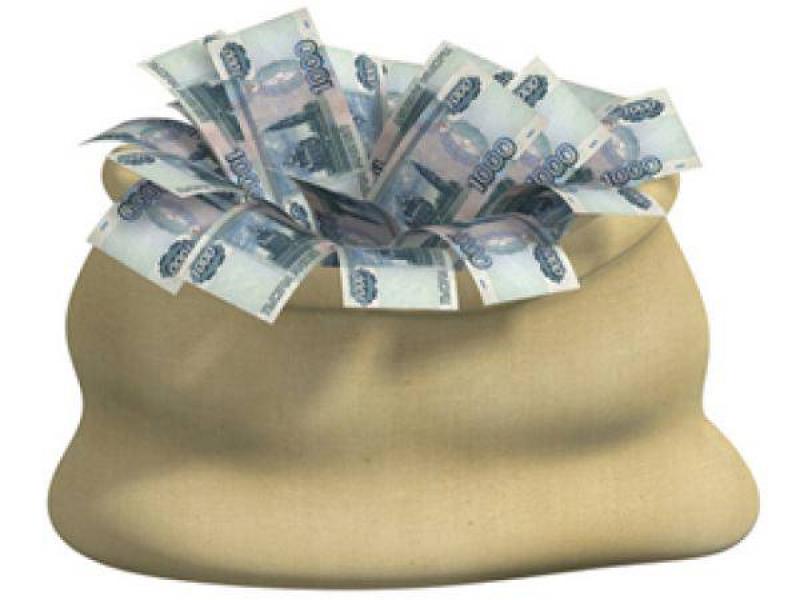 Местный бюджетМестный бюджетМестный бюджетМестный бюджетНаименование доходов2021 годотчет2022 год оценка 2023 год проект 2024 год проект2025 год проектНалоговые и неналоговые доходы всего122568,698802,3107071,9115978,7119216,1в том числе:налоговые доходы всего:115767,592394,0103703,7112610,5115847,9в том численалог на доходы физических лиц54621,851293,065073,865730,966388,1акцизы на нефтепродукты16585,510800,011032,811338,211600,3единый налог на вмененный доход832,670,014,9--единый сельскохозяйственный  налог16028,05561,02850,56653,46959,5патентная система налогообложения2165,51400,02692,72443,02500,0транспортный налог24094,522000,02061725545,027700,0госпошлина1439,61270,1422,0900,0700,0неналоговые доходы всего:6801,16408,33368,23368,23368,2в том числепроценты, полученные от предоставления бюджетных кредитов внутри страны1,21,0---арендная плата за земли4937,23305,53000,03000,03000,0доход от аренды имущества9,73,0---доход от прибыли МУПов-4,55,05,05,0прочие поступления от использования имущества, находящегося в собственности муниципальных районов (за исключением имущества муниципальных бюджетных и автономных учреждений, а также имущества муниципальных унитарных предприятий, в том числе казенных)22,530,030,030,030,0плата за негативное воздействие211,387,5123,4123,4123,4доходы от компенсации затрат государства48,510,0---доходы от продажи материальных и нематериальных активов1270,81101,8100,0100,0100,0штрафы, санкции и возмещение ущерба299,91865,0109,8109,8109,8Безвозмездные поступления всего:413221,1445383,1348532,2268789,0262401,3в том числедотации бюджетам муниципальных образований64197,685994,383886,023146,222193,1субсидии бюджетам муниципальных образований 107410,7104003,622623,10,00,0субвенции бюджетам муниципальных образований221245,2241634,5236182,2236230,5236295,9иные  межбюджетные трансферты16882,613741,65840,99412,33912,3прочие безвозмездные поступления110,0Итого доходов:535789,7544185,4455604,1384767,7381617,4Наименование доходов2021 годотчет2022 год оценка 2023 год проект 2024 год проект2025 год проектДоходы всего, в том числе :42,042,735,730,229,9налоговые доходы9,17,38,18,89,1неналоговые доходы0,50,50,30,30,3безвозмездные поступления32,434,927,321,120,5Ед. измер.ОтчетОценка ПланПланПланЕд. измер.2021 г.2022 г.2023 г.2024 г.2025 г.1. Объем отгруженных товаров собственного производства, выполненных работ и услуг собственными силами (по видам деятельности) раздел  «Добыча полезных ископаемых»,  раздел D «Обрабатывающие производства», раздел Е «Производство и распределение электроэнергии, газа и воды" по классификации ОКВД      Тыс. руб.1369152,41683261,11785096,421883856,061988420,932. Объем валовой продукции сельского хозяйства                                           Тыс. руб.435940051726005953900637100067055003. Доходы уменьшенные на величину расходов, в соответствии со статьей 346,5 Налогового кодекса РФ, сельскохозяйственных товаропроизводителей, перешедших на уплату единого сельскохозяйственного налога – сельскохозяйственные организации Тыс. руб.445223,3146061,7169558,1184818,3193320,04. Численность детей до 18 лет Чел.258725502514247324155.Численность  населения, всегоЧел.13013127571275712757127576.Пенсионеры, всего  Чел.422542314255429543257. Выплаты социального характера Тыс. руб.1117,02671,02968,03252,03522,08. Оборот розничной торговли       Тыс. руб.991704,01094920,01236270,01361130,01471250,09. Оборот общественного питания   Тыс. руб.42760,047290,053400,058790,063550,010. Численность работающих всего      Чел.3004292029522976302711. Фонд оплаты труда работающих всего                           Тыс. руб.1025014,11117307,01240954,01359499,01471981,012. Численность физических лиц, получающих доходы от предпринимательской деятельности, которые облагаются налогом на доходы физических лиц (предприниматели, осуществляющие деятельность без образования юридического лица) Чел.43643643643643613. Чистый доход физических лиц, получающих доход от предпринимательской деятельности и иной приносящей доход деятельности, который облагается налогом на доходы физических лиц, (предпринимателей, осуществляющих деятельность без образования юридического лица)  Тыс. руб.28262,030862,032745,034055,035383,0РазделНаименование2021 годотчет2022 год оценка 2023 год проект 2024год проект 2025год проект01Общегосударственные вопросы7,98,09,78,07,804Национальная экономика5,82,57,09,710,605Жилищно-коммунальное хозяйство3,30,20,10,10,107Образование68,573,365,371,871,308Культура, кинематография11,813,313,77,57,310Социальная политика1,31,31,61,61,611Физическая культура и спорт1,11,01,10,90,912Средства массовой информации0,10,20,20,20,214Межбюджетные трансферты0,20,21,30,20,2Всего100,0100,0100,0100,0100,0РазделПоказательФакт 2021 года2022 год оценка 2023 год проект 2024 год проект2025 год проект05Жилищно-коммунальное хозяйство1359,1373,7938,0924,6123,6907Образование28180,4031380,9923321,0521468,6420923,3408Культура, кинематография4867,445683,574904,042240,592155,8910Социальная политика510,22553,70559,86464,67459,6711Физическая культура и спорт452,19432,72411,54266,14256,0801Содержание работников органов местного самоуправления2228,332447,451990,281665,541636,05разделподразделРасходы2021 год отчет 2022 год оценка 2023 год проект 2024год проект2025год проект01Общегосударственные вопросы42145,143897,744102,830509,029279,50102Функционирование высшего должностного лица субъекта Российской Федерации и муниципального образования2017,61985,42 022,301 306,501 258,100103Функционирование законодательных (представительных) органов государственной власти и представительных органов муниципальных образований1054,70104Функционирование Правительства Российской Федерации, высших исполнительных органов государственной власти субъектов Российской Федерации, местных администраций16113,217780,318 106,7012 369,3011 967,900105Судебная система2,67,50106Обеспечение деятельности финансовых, налоговых и таможенных органов и органов финансового (финансово-бюджетного) надзора7364,38303,59 289,606 513,506 043,800111Средства резервных фондов300,00193,80186,600113Другие общегосударственные вопросы15592,715821,014384,210125,99823,503Национальная безопасность и правоохранительная деятельность3,0103,54,002,001,900310Защита населения и территории от чрезвычайных ситуаций природного и техногенного характера, пожарная безопасность3,0103,54,002,001,9004Национальная экономика31015,113783,332 074,7037 184,2039 592,900405Сельское хозяйство и рыболовство80,052,774,9074,9074,900409Дорожное хозяйство (дорожные фонды)30361,013410,631649,836883,239300,30412Другие вопросы в области национальной экономике574,1320,0350,00226,10217,7005Жилищно-коммунальное хозяйство17686,4941,4486,00314,00302,400501Жилищное хозяйство39,9488,436,0023,3022,500502Коммунальное хозяйство17646,5453,0450,00290,70279,9007Образование366711,5400327,4297 506,7273 875,4266 919,10701Дошкольное образование54401,261081,559 327,7054 363,4054 363,40702Общее образование279230,7310062,4213113,3204890,40197 934,50703Дополнительное образование18562,815130,012 447,07 061,07 061,00705Профессиональная подготовка  ,переподготовка и повышение квалификация14,015,09,79,30707Молодежная политика и оздоровление детей728,3770,00709Другие вопросы в области образования13788,513269,412 603,77 550,97 550,908Культура, кинематография 63340,072505,362 560,9028 583,3027 502,800801Культура53806,461125,751 943,0024 027,1022 946,600804Другие вопросы в области культуры, кинематографии9533,610379,610 617,904 556,204 556,2010Социальная политика6639,67063,67 142,105 927,805 864,001001Пенсионное обеспечение3233,83377,93 036,001 961,401 888,901003Социальное обеспечение населения961,9882,9891,70752,00760,701004Охрана семьи и детства2443,92802,83 214,403 214,403 214,4011Физкультура и спорт5884,45520,25 250,003 395,103 266,801101Физическая культура5884,45520,25 250,003 395,103 266,8012Средства массовой информации724,7773,3721,80642,20636,801202Периодическая печать и издательства724,7773,3721,80642,20636,8013Обслуживание государственного муниципального долга14,615,810,4010,40280,901301Обслуживание внутреннего государственного и муниципального долга14,615,810,4010,40280,9014Межбюджетные трансферты1197,2773,35744,7824,3870,31401Дотации на выравнивание бюджетной обеспеченности субъектов Российской Федерации и муниципальных образований1197,2773,35744,7824,3870,3ИТОГО расходов:535361,6546293,1455604,1381267,7374517,4Категории гражданСреднемесячная начисленнаязаработная платаСреднемесячная начисленнаязаработная платаСреднемесячная начисленнаязаработная платаСреднемесячная начисленнаязаработная платаСреднемесячная начисленнаязаработная платаКатегории граждан2021 годотчет2022 год оценка 2023 год проект 2024 год проект2025 год проектРаботники дошкольных образовательных учреждений21455,4324097,0024823,0025567,0026334,00Работники общеобразовательных учреждений25569,2027698,0028531,0029387,0030268,00Работники учреждений культуры и искусства30120,4532086,132086,132086,132086,1Работники учреждений физической культуры и спорта17650,0019531,0020300,0021100,0021950,0Наименование муниципальных программ2021 годотчет2022 год оценка2023 год проект2024 год проект2025 год проект123456Муниципальная программа «Развитие физической культуры и спорта в Ивантеевском муниципальном районе»5884,45520,25 250,03 395,13 266,8Муниципальная программа «Развитие культуры в Ивантеевском муниципальном районе»53806,461627,751 943,024 027,122 946,6Муниципальная программа «Развитие местного самоуправления Ивантеевского муниципального района» 293,3428,0351,7227,2218,8Муниципальная программа «Развитие образования в Ивантеевском муниципальном районе»293762,6384264,2285698,0266884,8259928,9Муниципальная программа «Противодействие экстремизму и профилактика терроризма на территории  Ивантеевского муниципального района»5,055,082,052,951,0Муниципальная программа «Комплексное развитие транспортной инфраструктуры Ивантеевского муниципального района Саратовской области» 30361,013410,631649,836883,239300,3Муниципальная программа «Комплексное развитие социальной инфраструктуры Ивантеевского муниципального района» 384,0180,0200,0129,2124,4Муниципальная программа «Развитие сельского хозяйства и регулирование рынка сельскохозяйственной продукции, сырья и продовольствия в Ивантеевском муниципальном районе»80,080,00,00,00,0Муниципальная программа "Комплексное развитие сельских территорий Ивантеевского муниципального района Саратовской области"76687,20,00,00,00,0Всего:                  461263,9465565,7375174,5331599,5325836,8Наименование целевого показателя2021 год отчет2022 годоценка2023годпроект2024годпроект2025годпроектДоля населения, систематически занимающихся физической культурой и спортом.(%)72,572,5772,5872,5972,6Доля учащихся и студентов, систематически занимающихся физической культурой и спортом, в общей численности обучающихся (%).37,737,837,938,038,1Количество посетителей удовлетворенных качеством оказываемых услуг в общей численности посетителей. (%)96,396,396,496,596,6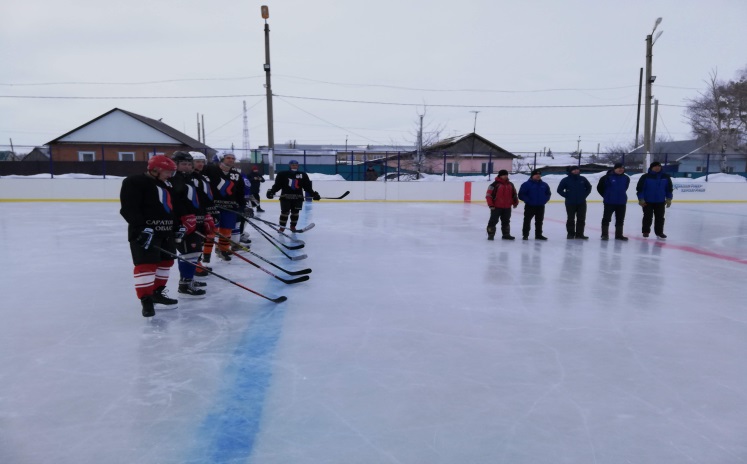 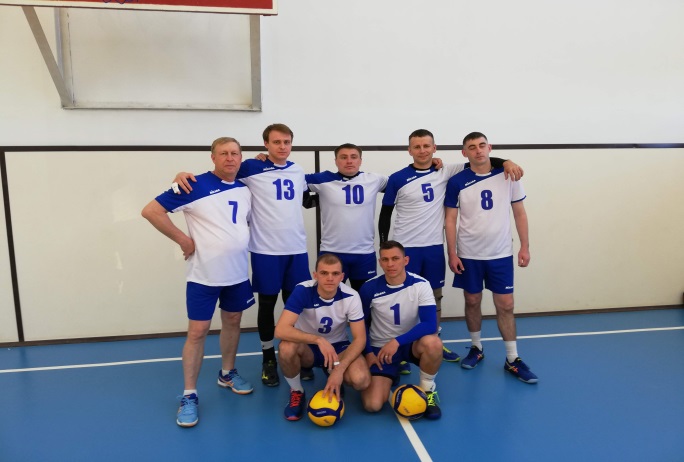 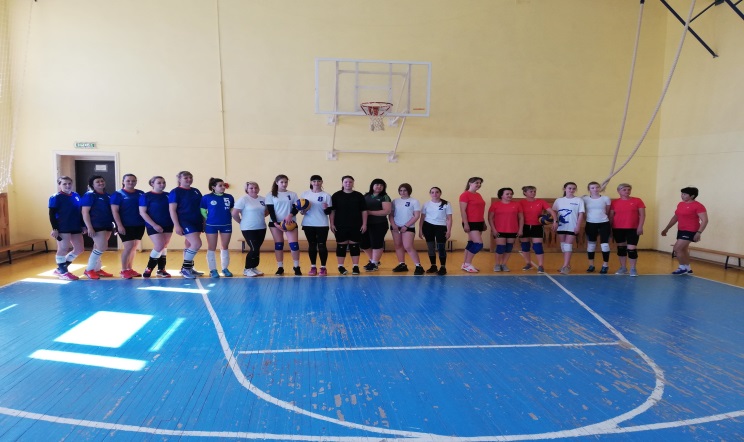 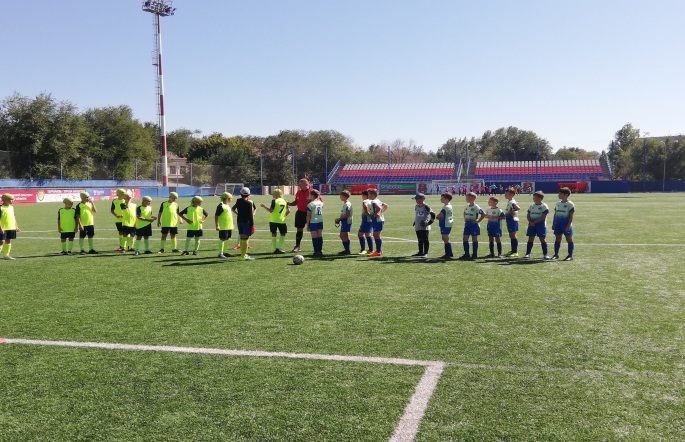 Наименование целевого показателя2021 год отчет2022 годоценка2023годпроект2024годпроект2025годпроектКоличество обслуженных граждан (чел.)932210330103101032010330Количество посещений (ед.)64113124798125800129240130050Книговыдача (выдано экземпляров за год)17047239300239300240400240900Поступления фонда (экз.)11081100150015001500Укомплектованность кадрами в соответствии со штатным расписанием (%.)100100100100100Читаемость (ед.)22,323,223,223,223,2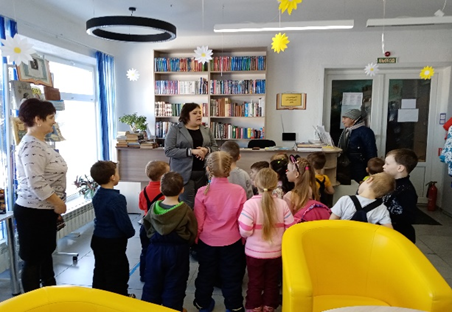 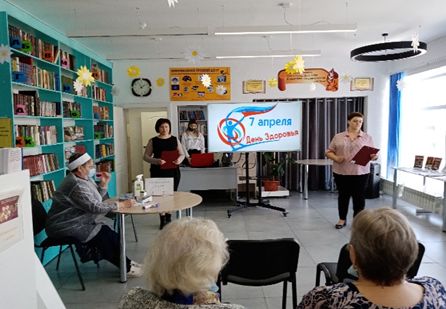 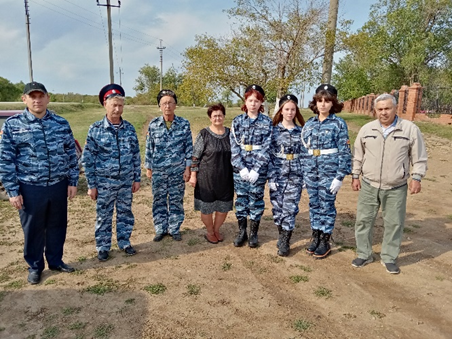 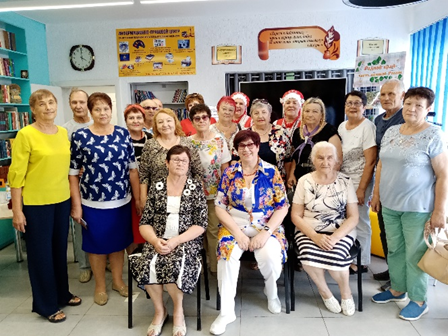 Наименование целевого показателя2021 год отчет2022 годоценка2023годпроект2024годпроект2025годпроектКоличество культурно-досуговых мероприятий (ед.)26872765296632413564Информационно-просветительские мероприятия (ед.)164168169170170Количество постоянно действующих клубных формирований (ед.)137137137137137Процент удовлетворенности потребителей качеством и доступностью предоставляемой услуги (%)100100100100100Количество коллективов со званием «Народный» (ед.)1110111111Число посетителей мероприятий (ед.)107281412420412787412812412825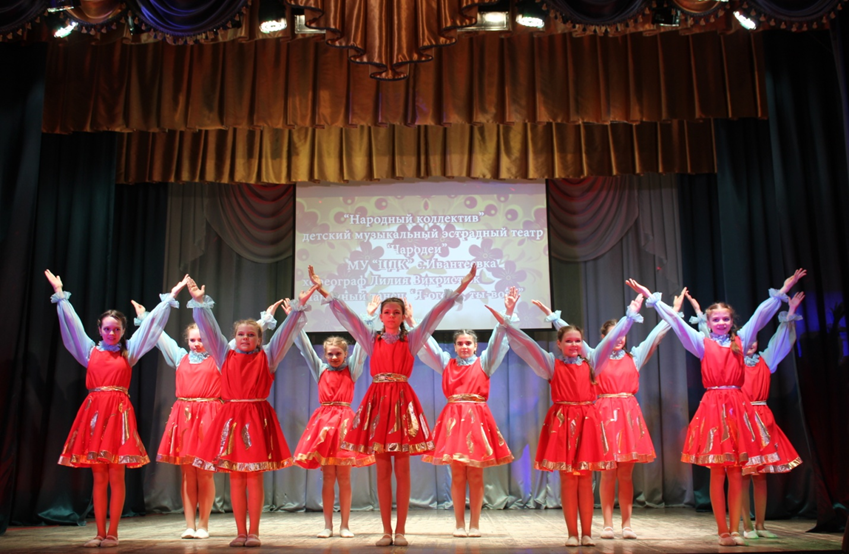 Наименование целевого показателя2021 год отчет2022 годоценка2023годпроект2024годпроект2025годпроектИзготовление и распространение плакатов, брошюр и буклетов антитеррористической направленности и по профилактике экстремизма (шт.)8580808080Наименование целевого показателя2021 год отчет2022 годоценка2023годпроект2024годпроект2025годпроектУдельный вес детей дошкольного возраста, имеющих возможность получать услуги дошкольного образования, от общего количества детей в возрасте от 1 до 7 лет (%)100100100100100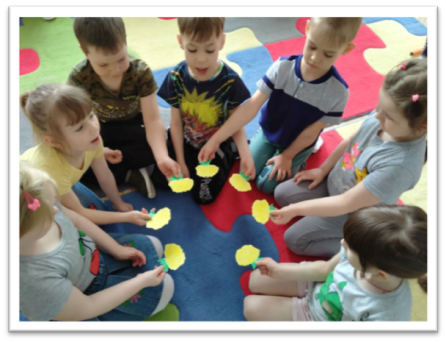 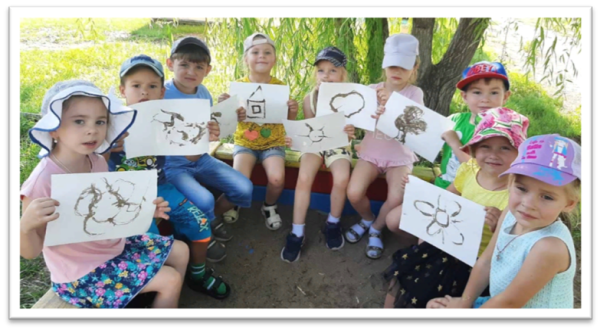 Наименование целевого показателя2021 год отчет2022 годоценка2023годпроект2024годпроект2025годпроектДоля потребителей (обучающихся, их родителей (законных представителей)), удовлетворенных качеством и доступностью услуги(%)98,298,598,698,698,6Удельный вес учащихся, занимающихся физической культурой и спортом во внеурочное время в сельских общеобразовательных организациях  (%)8888898991Охват обучающихся, получающих начальное общее образование,  полноценным горячим питанием в соответствии с требованием СанПиН100100100100100Обновление материально-технической базы для занятий физической культурой и спортом в год не менее чем в 1 общеобразовательном учреждении;11111Обновление материально-технической базы для реализации основных и дополнительных общеобразовательных  программ ( «Точка роста») не менее , чем в 1 общеобразовательных учреждениях12011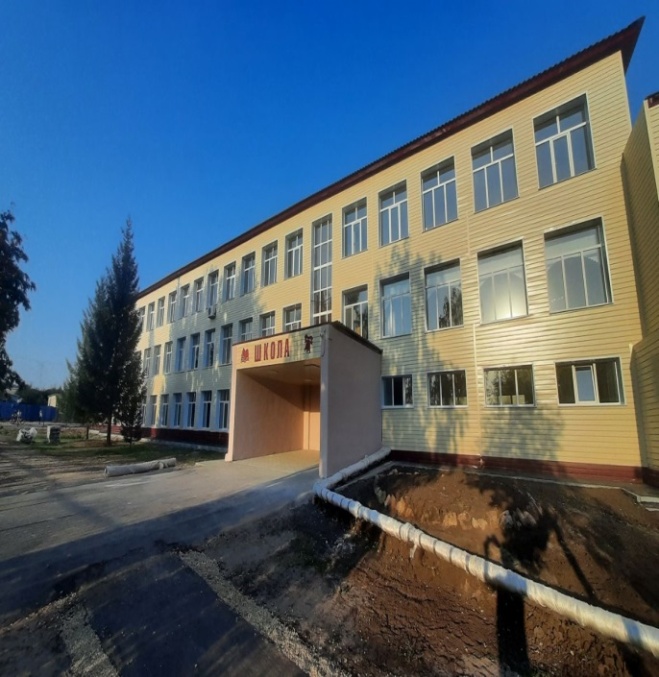 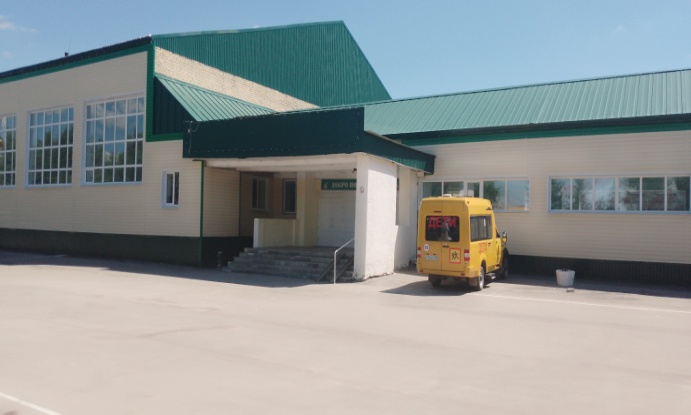 Наименование целевого показателя2021 год отчет2022 годоценка2023годпроект2024годпроект2025годпроектДоля детей в возрасте 5-18 лет, получающих   дополнительное образование с использованием сертификата дополнительного образования, в общей численности детей, получающих дополнительное образованием за счёт бюджетных средств (%);100100100100100Доля детей в возрасте от 5 до 18 лет, использующих сертификаты дополнительного образования в статусе сертификата персонифицированного финансирования (%);55555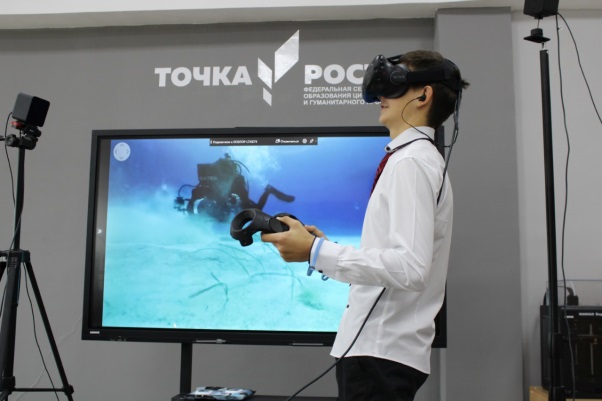 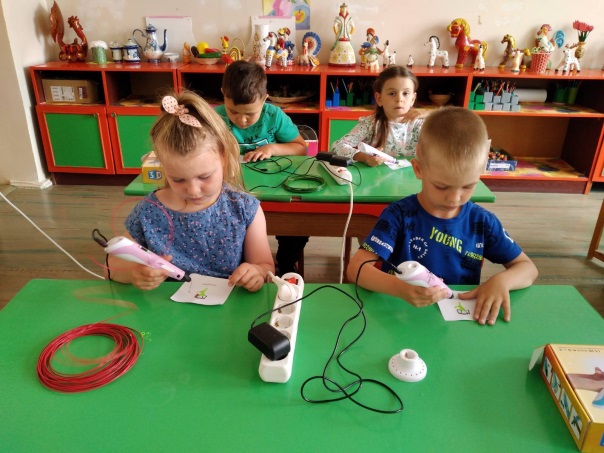 Наименование целевого показателя2021 год отчет2022 годоценка2023годпроект2024годпроект2025годпроектКоличество участников муниципального  этапа всероссийской олимпиады школьников, научных конференций, конкурсов, фестивалей, Интернет - марафонов, конкурса «Ученик года», соревнований12541250130013501350Доля педагогических работников, принимающих участие в профессиональных конкурсах1515151617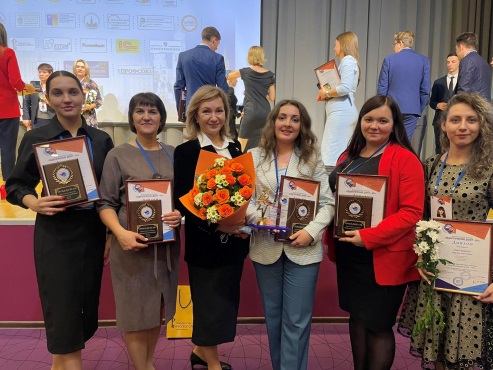 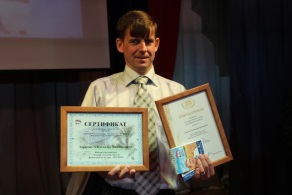 Наименование целевого показателя2021 год отчет2022 годоценка2023годпроект2024годпроект2025годпроектПредоставление льготных путевок на оздоровление детей из социально незащищенных категорий  в лагеря с дневным пребыванием детей при образовательных учреждениях  (шт.)0505505505505Увеличение охвата детей в  загородные лагеря (в % от общего числа детей в возрасте от 6,5 до 16 лет включительно, охваченных разными формами отдыха и оздоровления):011,211,211,211,2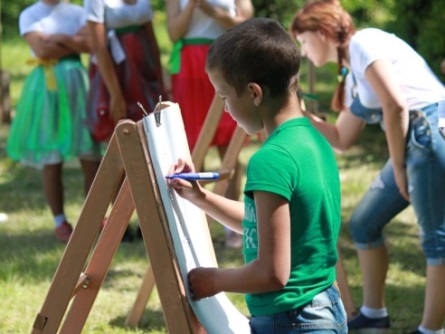 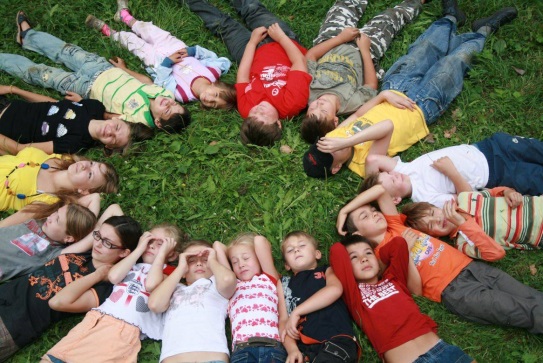 Наименование целевого показателя2021 год отчет2022 годоценка2023годпроект2024годпроект2025годпроектПротяженность отремонтированных автомобильных дорог и мостов (км.)4,12,783,03,03,0Наименование целевого показателя2021 год отчет2022 годоценка2023годпроект2024годпроект2025годпроектНанесение дорожной разметки (км.)2,82,82,82,82,8Установка дорожных знаков (шт.)5842101010Установка дорожных ограждений (п.м.)---------------Устройство искусственных неровностей (шт.)---------------Наименование целевого показателя2021 год отчет2022 годоценка2023годпроект2024годпроект2025годпроектСтепень информированности населения Ивантеевского муниципального района о развитии местного самоуправления для наиболее полного включения граждан в осуществление местного самоуправления (%)100100100100100Повышение квалификации и профессиональная переподготовка муниципальных служащих. (%)8090919292Чествование отдельной категории граждан: Героев России, почётных граждан района, орденоносцев, ветеранов Великой Отечественной войны, граждан, имеющих звание Заслуженный…, почётных работников России, муниципальных служащих, жителей, внёсших значимый вклад в развитие и процветание района проживающих или проживавших в Ивантеевском районе. (%)100100100100100Экономия потребления энергетических ресурсов, тыс.руб.00000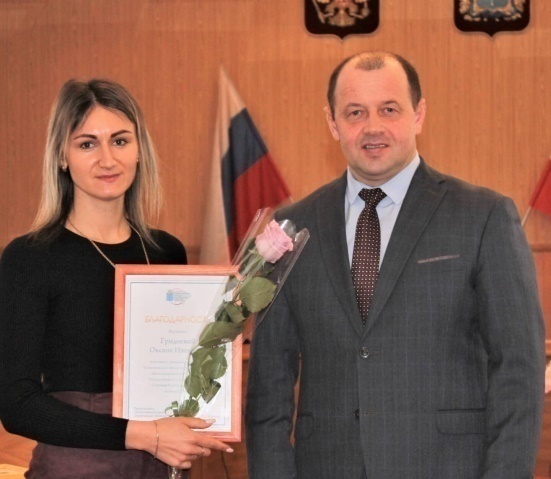 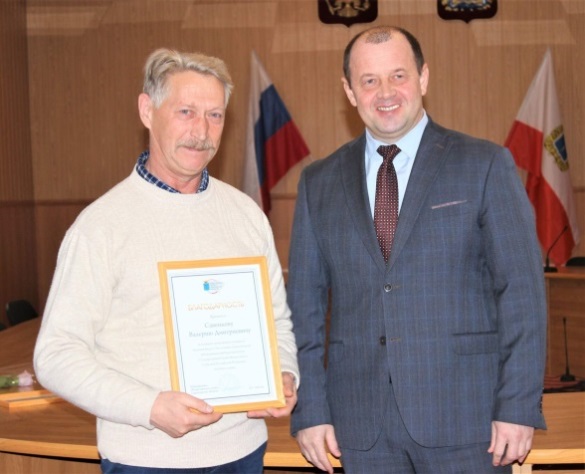 Наименование целевого показателя2021 год отчет2022 годоценка2023годпроект2024годпроект2025годпроектКоличество разработанной градостроительной документации с целью градостроительного планирования по устойчивому развитию территории Ивантеевского муниципального района20011Количество разработанных документов по размещению нестационарных торговых объектов на территории Ивантеевского муниципального района00111Количество разработанных  документов по размещению рекламных конструкций на территории Ивантеевского муниципального района00111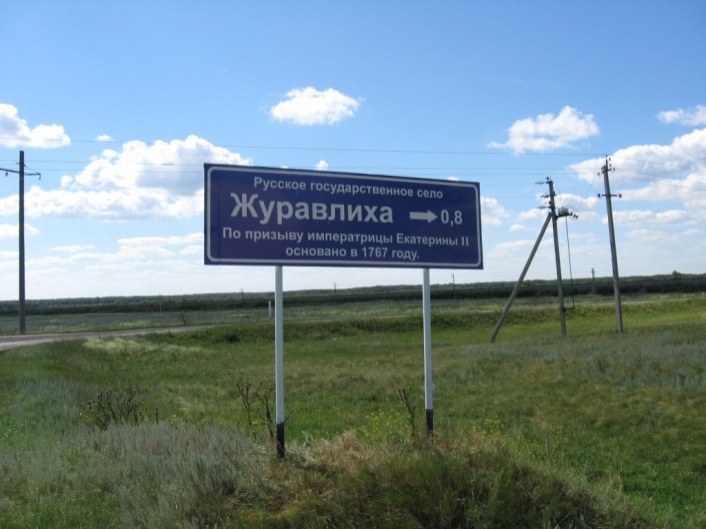 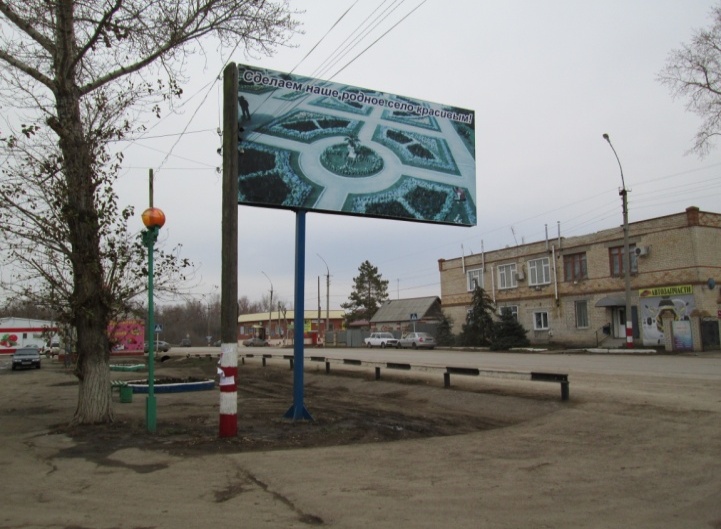 Вид долгового обязательстваНа 01.01.2023г.На 01.01.2023г.На 01.01.2024г.На 01.01.2024г.На 01.01.2025г.На 01.01.2025г.Вид долгового обязательстваСумма,           тыс. рублейУдельный вес, в %Сумма,           тыс. рублейУдельный вес, в %Сумма,           тыс. рублейУдельный вес, в %Вид долгового обязательстваСумма,           тыс. рублейУдельный вес, в %Сумма,           тыс. рублейУдельный вес, в %Сумма,           тыс. рублейУдельный вес, в %Бюджетные кредиты из областного бюджета10400,0100,010400,0100,010400,0100,0Кредиты от кредитных организаций---Всего:10400,0100,010400,0100,010400,0100,0в % к объему налоговых и неналоговых доходов бюджета9,79,79,09,08,78,7